Type of recovery hardware used (check all that apply):Total Length recovery hardware:  _____________________Standoff Distance: (Minimum 2 times length of recovery hardware):  _________________________Type of attachment Point (Check all that apply):Type of equipment used for recovery:Evaluation of ground conditions:Minimum Capacity Required (MCR) (MCR=W+ARR+AGR)Weight (W) of equipment (include fluids, implements, screens, cargo):	(W): 	_____________Additional Rolling Resistance(ARR):					     	(ARR): 	_____________ 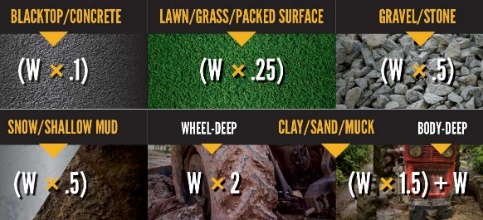 Note: Additional Rolling Resistance multipliers assume the wheels are level with each other.Additional Gradient Resistance(AGR) (NOTE: use zero if no slope):		(AGR): 	____________	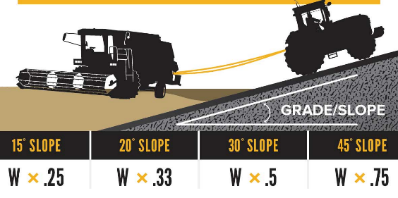        Plus         Plus         Equals        (W)	         (ARR)	    (AGR)		  (MCR)Capacity of recovery equipment (≥MCR): ________________Capacity of attachment point: (≥MCR):	  ________________Description of recovery method: ___________________________________________________________________________________________________________________________________________________________________________________________________________________________________________________________________________________________________________________________________________________________________________________________________________________________________________________________________________________________________________________________________________________________________________________________________________________  Recovery Plan Approvals:           Subject Matter Expert:		__________________________________________________________				Print Name			Signature			Badge No.Maintenance Supervisor:	__________________________________________________________				Print Name			Signature			Badge No.Facility Manager:		__________________________________________________________				Print Name			Signature			Badge No.NOTE: This recovery plan does not take the place of proper work control© 2023. Developed by UCOR (United Clean Up Oakridge) in collaboration with the NORA Construction Sector Council Struck-by Work Group. For additional resources related to working safely with and around heavy equipment, visit https://cpwr.com/struck-by-hazards. Location:Date:Time:WP# (Type):FM:Phone:H&R Required:Yes      No      N/A  Person Contacted: RADCON Required:Yes      No      N/A   Person Contacted:EC&P Required:Yes      No      N/A  Person Contacted:Winch System Tow Rope Pull Cable Nylon Sling Pushing Other:Hook Equipment Pin Shackle/pin Sling Manufactured point Other:Dozer Excavator Loader Farm Tractor All terrain Forklift Other:  Blacktop/Concrete Lawn/Grass Gravel/Stone Shallow Mud Wheel Deep Clay/Sand/Muck  Body Deep Clay/Sand/Muck Other:  Other:  Type of Communication:Radio     Hand Signals     Verbal Vehicle Construction Equipment Spotter (VCES) RequiredYes     No WARNING – If Recovery Equipment or Attachment Points is less than Minimum Capacity Required (MCR), DO NOT USE!!! CONTACT SUPERVISOR